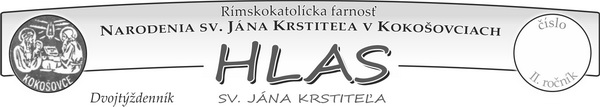 ˇpppF A R S K É    O Z N A M Y: Veni Sancte: Pozývame všetkých, ktorých sa to týka, aby sa nebáli prísť začať nový školský rok s modlitbou a požehnaním pre celých 10 mesiacov. Vieme ako skončil ten posledný šk. rok. Vieme, že to nie je všetko v našich silách. Skúste prekročiť svoj tieň, vy ktorí ste to ešte doteraz neukázali. Nie zo strachu, ale z viery a lásky ! ! Odpustová slávnosť: V nedeľu 6. sept. o 10.30 h. oslávime narodenie Panny Márie odpustovou slávnosťou v Žehni. Srdečne pozývame...  Zapisovanie intencií: Zapisovanie nových intencií na mesiace september                 – december 2020 sa uskutoční takto: Utorok 1.9., streda 2.9. a sobota 5.9. hneď   po sv. omši v Kokošovciach. Streda 2.9. hneď po sv. omši v Žehni. V piatok  4.9. pol hodinu pred sv. omšou na Zlatej Bani. Vo štvrtok 3. 9. hneď po sv. omši v Dulovej Vsi.  Ďakujeme za ústretovosť!Časopis Rebrík: Rodičia detí, ktoré by chceli v budúcom školskom roku odoberať časopis Rebrík, ktorý veľmi odporúčame druhákom ZŠ aj starším, nech si v sakrestii vyzdvihnú prihlášky a vyplnenú vrátia do konca 6.9 na fare do schránky alebo osobne p. farárovi. Netýka sa to prvoprijímajúcich (3.r.), ktorých rodičia tak už spravili (prihláška na 1. sv. prijímanie)  Cena ročného predplatného je 17 € za 10 čísel na 10 mesiacov. Peniaze zatiaľ nenoste!Birmovanci: Prajeme Vám pekný záver prázdnin a pozývame začať nový školský rok úprimnou sv. spoveďou a s Božím požehnaním nie iba s rúškom na tvári....Adorácia:  V stredu 2. 9. hodinu pred sv. omšou na Zlatej Bani a v Žehni a v piatok 4.  9.  od 16. h. v Dulovej Vsi a od 16.15 h. v Kokošovciach. Pozývame každého prosiť o nové milosti a silu i požehnanie pre žiakov a učiteľov i nepedagogickým zamestnancov v novom školskom roku.Prvý piatok: Spovedanie pred prvým piatkom bude podľa rozpisu v tabuľke         na 4. str. V pondelok 31. 8. a utorok 1. 9. budeme spovedať obaja kňazi.        Chorých ako je zvykom 4. septembra ráno od 8. hodiny. Snúbenci: Povzbudzujeme mladých z našej farnosti, ktorí plánujú uzavrieť manželstvo počas fašiangov alebo aj veľkonočného času v roku 2021, aby sa s dôverou ukázali, resp. ohlásili na fare.Hlásenie krstu: Pripomíname budúcim rodičom, že úmysel pokrstiť svoje dieťatko sa prejavuje už počas tehotenstva (3. - 4. mesiac). Každú mamičku v požehnanom stave povzbudzujeme k častej účasti na sv. omšiach a k prijímaniu sviatostí. Mesiac pred termínom pôrodu požiadajte kňaza o špeciálne liturgické požehnanie.Úmysel apoštolátu modlitby na september : Aby nebolo drancované prírodné bohatstvo našej planéty, ale aby sa využívalo a rozdeľovalo primerane a spravodlivo.   Aby učitelia viedli svojich žiakov k pravým morálnym i duchovným hodnotám. Užitočný čas prázdnin a dovoleniek Vám žehnajú + kaplán Štefan a farár ĽubikRímskokatolícka cirkev, farnosť Narodenia sv. Jána KrstiteľaKOKOŠOVCE - Program bohoslužieb21.TÝŽDEŇ v období „cez rok“(24.8.2020 – 30.8.2020)„Keď sa približujeme k Božej pravde, nachádzame pravdu o nás samých. Kto chce zistiť kým v skutočnosti je, potrebuje sa dívať do zrkadla, v ktorom je Boží pohľad. Nechajme v sebe vibrovať toto evanjelium, nech nás stále vyrušuje na našich vyšliapaných životných cestách. Pre Ježiša nie je dôležité, čo si o ňom myslia ostatní,                                          ale čo si o ňom myslím ja.“             o. Igor Hanko    Rímskokatolícka cirkev, farnosť Narodenia sv. Jána KrstiteľaKOKOŠOVCE - Program bohoslužieb22.TÝŽDEŇ v období „cez rok“(31.8.2020 – 6.9.2020)Dôverovať a úplne sa so všetkým zveriť dobrému Bohu ! ! ! 